RoboCupJunior Compétitions internationales 2024Dossier de candidature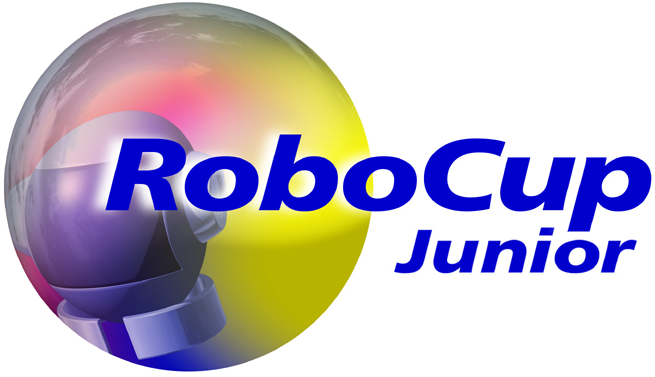 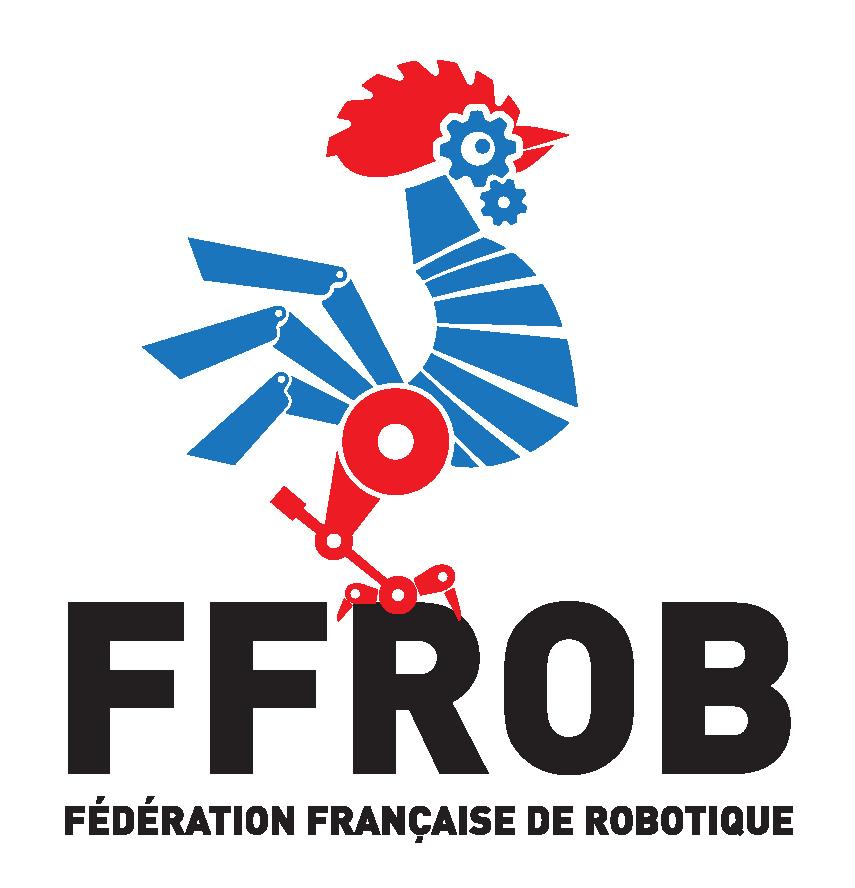 Table des matièresCe document est la trame du dossier de candidature attendu des équipes en vue de leur participation aux rencontres internationales RoboCupJunior. La remise de ce dossier est attendue au plus tard pour le 1er avril 2024. Les dossiers remis plus tôt pourront bénéficier d’une lecture anticipée pouvant donner lieu à des demandes de complément ou de précision avant soumission définitive. Pourquoi un dossier ? La fédération internationale RoboCupJunior ainsi que les organisateurs de la compétition européenne proposent un nombre limité de places par pays. S’il est légitime d’envoyer les équipes les plus performantes, il est important de s’assurer qu’elles auront les moyens logistiques et financiers de s’y rendre. Nous devons, en effet, assurer que chacune des places offertes à la France sera utilisée.Nous attendons donc que les équipes envisagent leur participation à la RoboCupJunior comme un projet et présentent un dossier démontrant leurs capacités technique, financière et de communication. Ce dossier sera évalué par le comité RoboCupJunior France. Il étudiera la qualité de votre projet dans sa globalité avant de vous qualifier à l’un des deux événements de 2023 : Compétition européenne à Hanovre du 8 au 16 Juin 2024Compétition internationale Monde à Eindhoven, Pays Bas, du 16 au 21 Juillet 2024Participation à la finale européenne. Pour prétendre participer à la compétition européenne du 8 au 16 juin 2024 à Varaždin en Croatie, les deux critères d’évaluation sont :La qualité du dossier étayé des vidéos de démonstration de la résolution des problèmes. (Ces vidéos et documents seront demandés au cours des compétitions internationales)L’appréciation des comités académiques.Participation à la finale mondialePour prétendre participer à la compétition mondiale, les trois critères d’évaluation sont :La participation à l’Open France.La qualité du dossier étayé des vidéos de démonstration de la résolution des problèmes. (Ces vidéos et documents seront demandés au cours des compétitions internationales)Votre classement à votre compétition académique ou, en son absence au moment du dépôt du dossier, l’appréciation des comités académiques. La liste des équipes qualifiées à chacune des compétitions internationales sera communiquée au plus tard le 10 mai 2024.Un dossier de candidature en quatre partiesLe dossier s’articule comme suit : Présentation de l’équipePartie techniquePartie communicationPartie financièrePrésentation de l’équipeVotre logo :					Nom de l’équipe : (justifier son choix)Ligue dans laquelle l’équipe s’engage :Un ou des membres de l’équipe a-t-il participé à une compétition RoboCupJunior (académique, nationale, internationale). Si oui, lesquelles (détaillez, donnez les noms, la ligue, les dates de participation et lieux) ?Nom des membres de l’équipe et de l’encadrement (rappel : les compétitions internationales admettent 4 jeunes (5 en OnStage) et un encadrant appelé Mentor).L’équipe est-elle mixte ? Si oui, nous apporterons une majoration substantielle à l’appréciation du dossier.Si non, pourquoi ?Structure de rattachement (association, établissement d’enseignement, autre).Nom, adresse, …Événement international auquel prétend l’équipe en 2024 (une équipe peut souhaiter candidater, voire participer, aux deux mais devra démontrer un budget capable de répondre à son ambition). Compétition européenne à Hanovre		Compétition Mondiale à EindhovenPartie techniqueCette partie décrit spécifiquement votre réalisation technique pour atteindre les objectifs de la ligue dans laquelle vous concourez. Description technique du robot Description des matériels et outilsAlgorithmes et programmes Démonstrations techniquesVous devez fournir les liens montrant des vidéos de votre robot résolvant les difficultés du parcours spécifiques à votre ligue. Exemples : suivi de ligne, récupération de ligne, franchissement d’obstacles, récupération de victimes, repérage des victimes, etc...Apports artistiques (Ligue Onstage uniquement). Décrire la performance artistique. Par exemple : choix et justification du thème, scénario de la saynète, éléments de décor, costumes, ...Partie communicationCommunication effectivement réaliséeDécrire les actions, temps forts de votre communication et les supports utilisés (affiche, site internet, réseaux sociaux, …).Partie financièreDémontrer la capacité de l’équipe à organiser le financement de son projet dans sa globalité et en particulier les déplacements lors des événements distants. Budget pour la préparation des compétitionsBudget pour la/les compétition(s) internationale(s)Rescue LineOnstageSoccer LightweightRescue MazeSoccer OpenRescue Simulation (Webots-Erebus)Soccer Entry LightweightRapidly Manufactured Robot ChallengeSoccer Simulation ChallengeNomAdresse électroniqueTelMembre 1 (Capitaine) Pas nécessaireMembre 2 Pas nécessaireMembre 3 Pas nécessaireMembre 4 Pas nécessaireMembre 5 Pas nécessaireMentor DépensesRecettesAchat de matérielFrais de communicationAutres (détailler)Subventions (détailler)Contributions de l’établissement de rattachementSponsoringCrowdfundingParticipation des famillesAutres (détailler)TOTAL : TOTAL : DépensesRecettesInscriptionsTransportsHébergementsRestaurationAutres (détailler)Subventions (détailler)Contributions de l’établissement de rattachementSponsoringCrowdfundingParticipation des famillesAutres (détailler)TOTAL : TOTAL : 